AnnexesAnnexe 1 : Tableau de candidature au label Point Conseil BudgetAnnexe 2 : Mention obligatoire protection des données personnellesLe Point Conseil Budget ……………………… procède à un traitement de vos données personnelles pour [finalités du traitement] …………………………, sur le fondement de l’article 6.1.a du Règlement (UE) 2016/679 du Parlement européen et du Conseil du 27 avril 2016 relatif à la protection des personnes physiques à l'égard du traitement des données à caractère personnel et à la libre circulation de ces données (règlement général sur la protection des données, ou RGPD). Les données suivantes : …………………………………………… sont enregistrées et conservées [durée de conservation] et ne peuvent être communiquées qu’aux destinataires suivants : ………………Conformément au RGPD et à la loi n° 78-17 du 6 janvier 1978 relative à l'informatique, aux fichiers et aux libertés (loi informatique et libertés), vous disposez d’un droit d’accès, de rectification, de portabilité et d’effacement de vos données. Vous pouvez également demander la limitation du traitement de vos données ou retirer votre consentement au traitement de vos données à tout moment. Vous pouvez exercer ces droits, en vous adressant par mail à ……………………… [boite fonctionnelle du PCB] ou par courrier à ……………………… Vous disposez d’un droit d'introduire une réclamation auprès de la Commission nationale de l’informatique et des libertés, si vous considérez que le traitement de données à caractère personnel vous concernant constitue une violation du règlement général sur la protection des données et de la loi informatique et libertés.Pour procéder au traitement de vos données, votre consentement est nécessaire. J’accepte que le Point Conseil Budget …………, procède au traitement de mes données aux fins et selon les modalités qui m’ont étés communiquées.Date et signature :LABEL « POINT CONSEIL BUDGET » Appel à manifestation d’intérêt 2019 | Cahier des charges 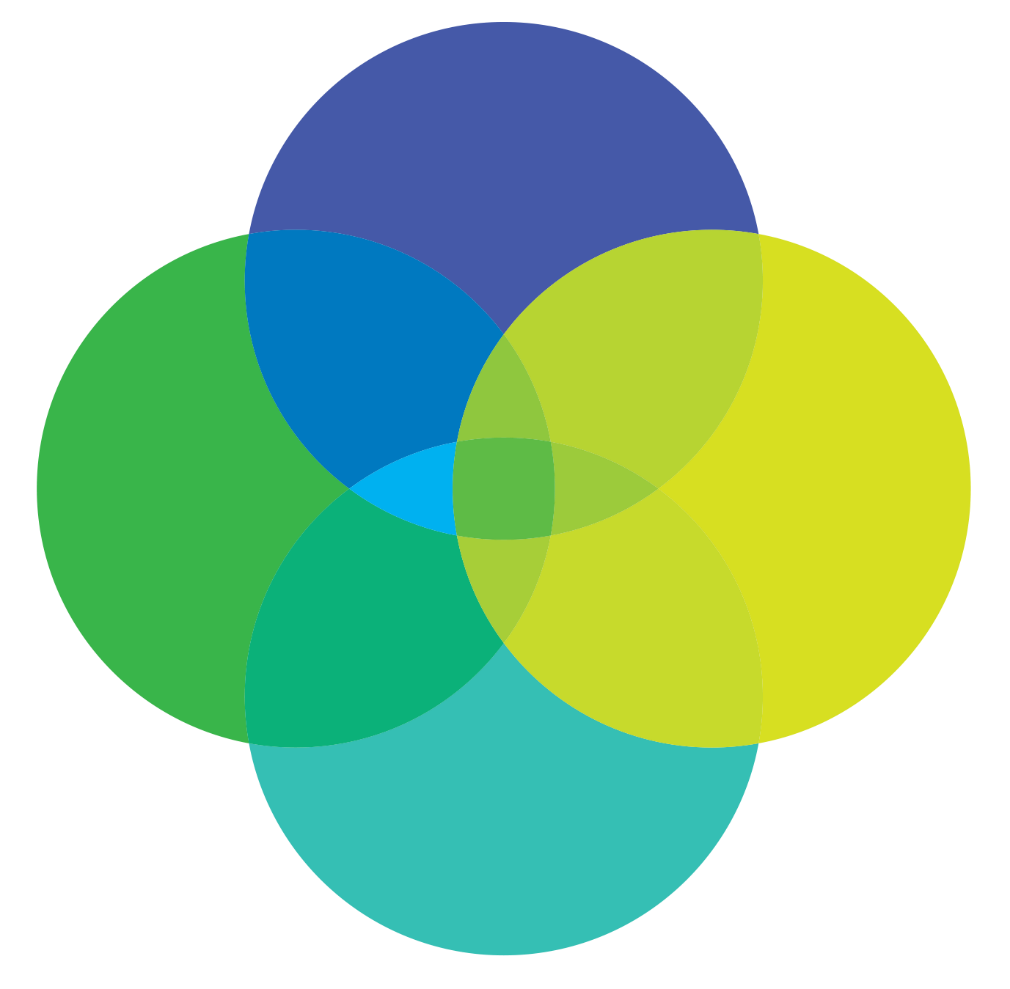 Intitulé du projet (structure PCB)Nom de l’entité juridique porteuse si différente* : Dénomination développée et sans abréviationSigle (acronyme) : Territoire couvertActivité principale : Statut juridique * : Cocher la case correspondanteGroupement associatifGroupement associatifGroupement associatifGroupement associatifGroupement associatifEntreprise sociale Entreprise sociale Statut juridique * : Cocher la case correspondanteAssociationAutre, préciser :Autre, préciser :Autre, préciser :Autre, préciser :Autre, préciser :Statut juridique * : Cocher la case correspondanteAdresse * :Code postal * :Ville * :Pays * :Téléphone * : Nom-prénom du président/ de la présidente :Courriel :Courriel :Nom-prénom du directeur/de la directrice: Courriel :Courriel :Nombre de salariés :En ETP :En ETP :Nombre de bénévoles :En ETP :En ETP :Réseau(x) d’affiliation :Nom du chef de projet/de la cheffe de projet * :Prénom * :Courriel * :Téléphone * :Capacité de traitement prévisionnelle (nb de dossiers par an, il peut s’agir d’une fourchette (estimation basse / estimation haute)2019 :2020 :2021 :Capacité de traitement prévisionnelle (nb de dossiers par an, il peut s’agir d’une fourchette (estimation basse / estimation haute)2019 :2020 :2021 :Capacité de traitement prévisionnelle (nb de dossiers par an, il peut s’agir d’une fourchette (estimation basse / estimation haute)2019 :2020 :2021 :Capacité de traitement prévisionnelle (nb de dossiers par an, il peut s’agir d’une fourchette (estimation basse / estimation haute)2019 :2020 :2021 :Services PCB couvertsServices PCB couvertsServices PCB couvertsServices PCB couverts Accueil physique du public (en plus du traitement des messages électroniques et de l’accueil téléphonique)  Accompagnement budgétaire,   Accompagnement vers l’ouverture de droits,  Accompagnement dans le cadre d’une procédure de surendettement,  Intervention auprès des créanciers Accueil physique du public (en plus du traitement des messages électroniques et de l’accueil téléphonique)  Accompagnement budgétaire,   Accompagnement vers l’ouverture de droits,  Accompagnement dans le cadre d’une procédure de surendettement,  Intervention auprès des créanciers Accueil physique du public (en plus du traitement des messages électroniques et de l’accueil téléphonique)  Accompagnement budgétaire,   Accompagnement vers l’ouverture de droits,  Accompagnement dans le cadre d’une procédure de surendettement,  Intervention auprès des créanciers Accueil physique du public (en plus du traitement des messages électroniques et de l’accueil téléphonique)  Accompagnement budgétaire,   Accompagnement vers l’ouverture de droits,  Accompagnement dans le cadre d’une procédure de surendettement,  Intervention auprès des créanciers Accueil physique du public (en plus du traitement des messages électroniques et de l’accueil téléphonique)  Accompagnement budgétaire,   Accompagnement vers l’ouverture de droits,  Accompagnement dans le cadre d’une procédure de surendettement,  Intervention auprès des créanciers Accueil physique du public (en plus du traitement des messages électroniques et de l’accueil téléphonique)  Accompagnement budgétaire,   Accompagnement vers l’ouverture de droits,  Accompagnement dans le cadre d’une procédure de surendettement,  Intervention auprès des créanciers Accueil physique du public (en plus du traitement des messages électroniques et de l’accueil téléphonique)  Accompagnement budgétaire,   Accompagnement vers l’ouverture de droits,  Accompagnement dans le cadre d’une procédure de surendettement,  Intervention auprès des créanciers Accueil physique du public (en plus du traitement des messages électroniques et de l’accueil téléphonique)  Accompagnement budgétaire,   Accompagnement vers l’ouverture de droits,  Accompagnement dans le cadre d’une procédure de surendettement,  Intervention auprès des créanciersSite(s) d’accueil physique du public	Site(s) d’accueil physique du public	Site(s) d’accueil physique du public	Site(s) d’accueil physique du public	Recrutements et/ou formations de personnels qui participeraient au fonctionnement du PCB  éventuellement prévus au cours de la périodeRecrutements et/ou formations de personnels qui participeraient au fonctionnement du PCB  éventuellement prévus au cours de la périodeRecrutements et/ou formations de personnels qui participeraient au fonctionnement du PCB  éventuellement prévus au cours de la périodeRecrutements et/ou formations de personnels qui participeraient au fonctionnement du PCB  éventuellement prévus au cours de la périodeRecrutements (précisions à apporter dans le dossier) : Oui / Non  Formations : Oui / Non (précisions à apporter dans le dossier)Recrutements (précisions à apporter dans le dossier) : Oui / Non  Formations : Oui / Non (précisions à apporter dans le dossier)Recrutements (précisions à apporter dans le dossier) : Oui / Non  Formations : Oui / Non (précisions à apporter dans le dossier)Recrutements (précisions à apporter dans le dossier) : Oui / Non  Formations : Oui / Non (précisions à apporter dans le dossier)Recrutements (précisions à apporter dans le dossier) : Oui / Non  Formations : Oui / Non (précisions à apporter dans le dossier)Recrutements (précisions à apporter dans le dossier) : Oui / Non  Formations : Oui / Non (précisions à apporter dans le dossier)Recrutements (précisions à apporter dans le dossier) : Oui / Non  Formations : Oui / Non (précisions à apporter dans le dossier)Recrutements (précisions à apporter dans le dossier) : Oui / Non  Formations : Oui / Non (précisions à apporter dans le dossier)Partenaires susceptibles d’orienter des personnes en difficultés financières vers la structure et partenariats permettant l’orientation par la structurePartenaires susceptibles d’orienter des personnes en difficultés financières vers la structure et partenariats permettant l’orientation par la structurePartenaires susceptibles d’orienter des personnes en difficultés financières vers la structure et partenariats permettant l’orientation par la structurePartenaires susceptibles d’orienter des personnes en difficultés financières vers la structure et partenariats permettant l’orientation par la structureNouveaux partenariats envisagés sur le territoire susceptibles d’orienter des personnes en difficultés financières vers la structure et nouveaux partenariats envisagés permettant l’orientation par la structureNouveaux partenariats envisagés sur le territoire susceptibles d’orienter des personnes en difficultés financières vers la structure et nouveaux partenariats envisagés permettant l’orientation par la structureNouveaux partenariats envisagés sur le territoire susceptibles d’orienter des personnes en difficultés financières vers la structure et nouveaux partenariats envisagés permettant l’orientation par la structureNouveaux partenariats envisagés sur le territoire susceptibles d’orienter des personnes en difficultés financières vers la structure et nouveaux partenariats envisagés permettant l’orientation par la structureCoûts de fonctionnement estimésCoûts de fonctionnement estimésCoûts de fonctionnement estimésCoûts de fonctionnement estimésN.B. : il peut s’agir d’une fourchette (estimation basse / estimation haute)N.B. : il peut s’agir d’une fourchette (estimation basse / estimation haute)N.B. : il peut s’agir d’une fourchette (estimation basse / estimation haute)N.B. : il peut s’agir d’une fourchette (estimation basse / estimation haute)N.B. : il peut s’agir d’une fourchette (estimation basse / estimation haute)N.B. : il peut s’agir d’une fourchette (estimation basse / estimation haute)N.B. : il peut s’agir d’une fourchette (estimation basse / estimation haute)N.B. : il peut s’agir d’une fourchette (estimation basse / estimation haute)Partenaires créanciers Partenaires créanciers Partenaires créanciers Partenaires créanciers Partenariats en cours et/envisagé avec des créanciers  Partenariats en cours et/envisagé avec des créanciers  Partenariats en cours et/envisagé avec des créanciers  Partenariats en cours et/envisagé avec des créanciers  